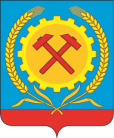 СОВЕТ НАРОДНЫХ ДЕПУТАТОВ ГОРОДСКОГО ПОСЕЛЕНИЯГОРОД ПОВОРИНО ПОВОРИНСКОГО МУНИЦИПАЛЬНОГОРАЙОНА ВОРОНЕЖСКОЙ ОБЛАСТИРЕШЕНИЕОт 15.07. 2022 г. № 168	 «О внесении изменений в решение Совета народных депутатов городского поселения город Поворино Поворинского муниципального района Воронежской области  от 18.02.2011 №48  «Об утверждении генерального плана городского поселения город Поворино Поворинского муниципального района Воронежской области»Руководствуясь ст.24,ст.25 Градостроительного Кодекса Российской Федерации, Федеральным законом от 06.10.2003 N 131-ФЗ "Об общих принципах организации местного самоуправления в Российской Федерации", Уставом городского поселения город Поворино Поворинского  муниципального района Воронежской области, с учетом протокола о проведении публичных слушаний № 1 от 27.04.2022г. и заключения о результатах публичных слушаний по вопросу внесения изменений в Генеральный план городского поселения город Поворино Поворинского муниципального района Воронежской области, Совет народных депутатов городского поселения город Поворино РЕШИЛ:1. Внести в решение Совета народных депутатов городского поселения город Поворино Поворинского муниципального района Воронежской области от 18.02.2011 № 48  «Об утверждении генерального плана городского поселения город Поворино Поворинского муниципального района Воронежской области» следующие изменения в Приложение № 1 и изложить в новой редакции согласно приложению.2.  Обнародовать  настоящее решение в установленном законом порядке.3. Направить настоящее Решение в Администрацию Поворинского муниципального района Воронежской области для размещения в информационной системе обеспечения градостроительной деятельности Поворинского муниципального района и в департамент архитектуры и строительной политики Воронежской области. 4. Контроль за исполнением Решения возложить на главу администрации городского поселения город Поворино.6. Решение вступает в силу  после его официального обнародования.Глава городского поселения город Поворино Поворинского муниципального района Воронежской области                                                                       В.П.Буравлев                                                                                          Приложение  к решению Совета                                                                             народных депутатов городского                                                                               поселения город Поворино                                                                              Поворинского муниципального                                                                                района Воронежской области	 от  15.07.2022 № 168	                                                                    	Приложение №1 к решению	«Об утверждении генерального	 плана городского поселения 	город Поворино Поворинского муниципального района Воронежской области»		   от 18.02.2011 №48Состав материалов генерального плана городского поселения город Поворино Поворинского муниципального района Воронежской областиI.Текстовые материалыII. Графические материалыI ТомII Том№ п/п                    Наименование материала1Положение о территориальном планировании городского поселения город Поворино Поворинского муниципального района Воронежской области. Том I.2Материалы по обоснованию генерального плана городского поселения город Поворино Поворинского муниципального района Воронежской области. Том II3Сведения о границах населенных пунктов1Карта планируемого размещения объектов местного значения2Карта границ населенных пунктов, входящих в состав городского поселения город Поворино3Карта функциональных зон городского поселения город Поворино1Карта положения городского поселения город Поворино в системе расселения Поворинского муниципального района Воронежской области2Карта существующего состояния территории городского поселения город Поворино3Карта зон с особыми условиями использования территории городского поселения город Поворино4Карта территорий, подверженных риску возникновения чрезвычайных ситуаций природного и техногенного характера  городского поселения город Поворино5Карта комплексного развития систем транспортной инфраструктуры городского поселения город Поворино6Карта комплексного развития систем коммунальной  инфраструктуры городского поселения город Поворино7Карта комплексного развития систем  энергетики городского поселения город Поворино8Карта комплексного развития  иных систем   и размещения объектов городского поселения город Поворино